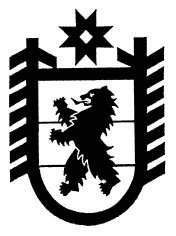         Республика КарелияСовет Эссойльского сельского поселенияXVII сессия III созыва РЕШЕНИЕ № 1от 29 января 2015 годап.ЭссойлаОб утверждении депутатского запроса	Совет Эссойльского сельского поселения III созыва:РЕШИЛ:	1. Утвердить депутатский запрос в адрес Правительства Республики Карелия (Приложение №1 к настоящему решению).	2. Обнародовать настоящее решение.Председатель Совета Эссойльского сельского поселения                                                         М.И.ПолеваяГлава Эссойльскогосельского поселения                                                                                   А.И.ОрехановНаправить: дело-1, для обнародования-3.Утвержден решением Совета Эссойльского сельского поселения III созыва от 29 января 2015 года №1Правительство Республики КарелияДЕПУТАТСКИЙ ЗАПРОС	Изменениями в федеральном и региональном законодательстве об общих принципах организации местного самоуправления к вопросам местного значения сельского поселения отнесены полномочия в части дорожной деятельности в отношении автомобильных дорог местного значения в границах населенных пунктов поселения и обеспечение безопасности дорожного движения на них. В настоящее время указанные полномочия обеспечиваются бюджетными ассигнованиями из консолидированного регионального бюджета.	Законом Республики Карелия №1851-ЗРК от 18 декабря 2014 года «о бюджете Республики Карелия на 2015 год и на плановый период 2016-2017г.г.» (приложением 15 ст.12) не учтен дифференцированный норматив отчислений от акцизов в бюджет муниципального образования – Эссойльского сельского поселения, тем самым, не обеспечено финансирование вышеуказанного расходного обязательства.	Протяженность автодорог местного значения на территории Эссойльского сельского поселения – 65,024 км. Постановлением Правительства Республики Карелия от 14 января 2015 года №4-П «О разграничении имущества, находящегося в муниципальной собственности Пряжинского национального муниципального района» указанные автодороги переданы в собственность Эссойльского сельского поселения. Отчисления от акцизов в бюджет поселения в 2014 году составляли – 5400,0 тыс. руб.	Учитывая дефицит доходной части бюджета поселения в 2015 году, ходатайствуем о предоставлении бюджету Эссойльского сельского поселения дополнительных субвенций на обеспечение исполнения возложенных полномочий в части содержания переданных автодорог.Председатель Совета Эссойльскогосельского поселения                                                                    М.И.Полевая